О несении изменений в Порядок определения мест сбора и накопления твердых коммунальных отходов на территории Слободо-Туринского муниципального района, утвержденный постановлением администрации   Слободо-Туринского муниципального района от 20.12.2018 № 609Руководствуясь Федеральным законом от 24 июня 1998 года № 89-ФЗ «Об отходах производства и потребления», постановлением Правительства Российской Федерации от 31.08.2018 № 1039 «Об утверждении правил обустройства мест (площадок) накопления твердых коммунальных отходов и ведения их реестра»,ПОСТАНОВЛЯЕТ:1. Внести в Порядок определения мест сбора и накопления твердых  коммунальных отходов на территории Слободо-Туринского муниципального района следующие изменения.1.1. Приложение № 3 «Акт Обследования и согласования места сбора и накопления твердых коммунальных отходов» изложить в следующей редакции (прилагается).2. Настоящее постановление разместить на официальном сайте Администрации Слободо-Туринского муниципального района в информационно-телекоммуникационной  сети «Интернет» http://slturmr.ru/.Глава Слободо-Туринского муниципального района                                        В.А. Бедулев                                                                  ПРИЛОЖЕНИЕк постановлению Администрации Слободо-Туринского муниципального района от 11.11.2019  №  476                                                                                                                                  УТВЕРЖДАЮПредседатель Комиссии___________________АКТ №Обследования и согласования места сбора и накопления твердых коммунальных отходов"	"	20	г.		                                                                                                           (место составления)Комиссия в составе:Председатель комиссии -	Секретарь комиссии -	Члены комиссии:1.	2.	7.	в соответствии с постановлением администрации Слободо-Туринского муниципального района «Об утверждении Порядка определения мест сбора и накопления твердых коммунальных отходов на территории Слободо-Туринского муниципального района и Регламента создания и ведения реестра мест (площадок) накопления твердых коммунальных отходов на территории Слободо-Туринского муниципального района и на основании заявления	, произвела осмотр территории предлагаемого места сбора и накопления твердых коммунальных отходов по адресу:	.В ходе осмотра установлено:- место сбора и накопления твердых коммунальных отходов не соответствует требованиям п. 2.2.3. СанПиН 42-128-4690-88 «Санитарные правила содержания территорий населенных мест» (утв. Главным государственным санитарным врачом СССР 5 августа 1988 г. N 4690-88).Комиссией принято решение:1. Считать минимальное расстояние - _____ метров от места сбора и накопления твердых коммунальных отходов, расположенного по адресу: ______________, до дома (ов) № _____ ул._______(адрес) допустимым, согласно п. 2.2.3 СанПиН 42-128-4690-88 "Санитарные правила содержания территорий населенных мест", утвержденных Главным государственным санитарным врачом СССР 05.08.1988 N 4690-88, в соответствии с которым площадки для установки контейнеров должны быть удалены от жилых домов, детских учреждений, спортивных площадок и от мест отдыха населения на расстояние не менее 20 м, но не более  100 м.  В исключительных случаях, в районах сложившейся застройки, где нет возможности соблюдения установленных разрывов от мест временного хранения отходов эти расстояния устанавливаются комиссионно.2. Согласовать место сбора и накопления твердых коммунальных отходов, по адресу:________________________________Предлагаемый размер земельного участка площадью	кв.мПредседатель комиссии:	Секретарь комиссии:	Члены комиссии:1.	2.	.		.		.		.		. 		Представители общественности: 1.  _______________________________________2.  _______________________________________3. ________________________________________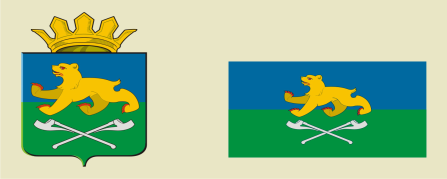 АДМИНИСТРАЦИЯ СЛОБОДО-ТУРИНСКОГОМУНИЦИПАЛЬНОГО РАЙОНАПОСТАНОВЛЕНИЕАДМИНИСТРАЦИЯ СЛОБОДО-ТУРИНСКОГОМУНИЦИПАЛЬНОГО РАЙОНАПОСТАНОВЛЕНИЕот 11.11.2019  № 476  с. Туринская Слободас. Туринская Слобода